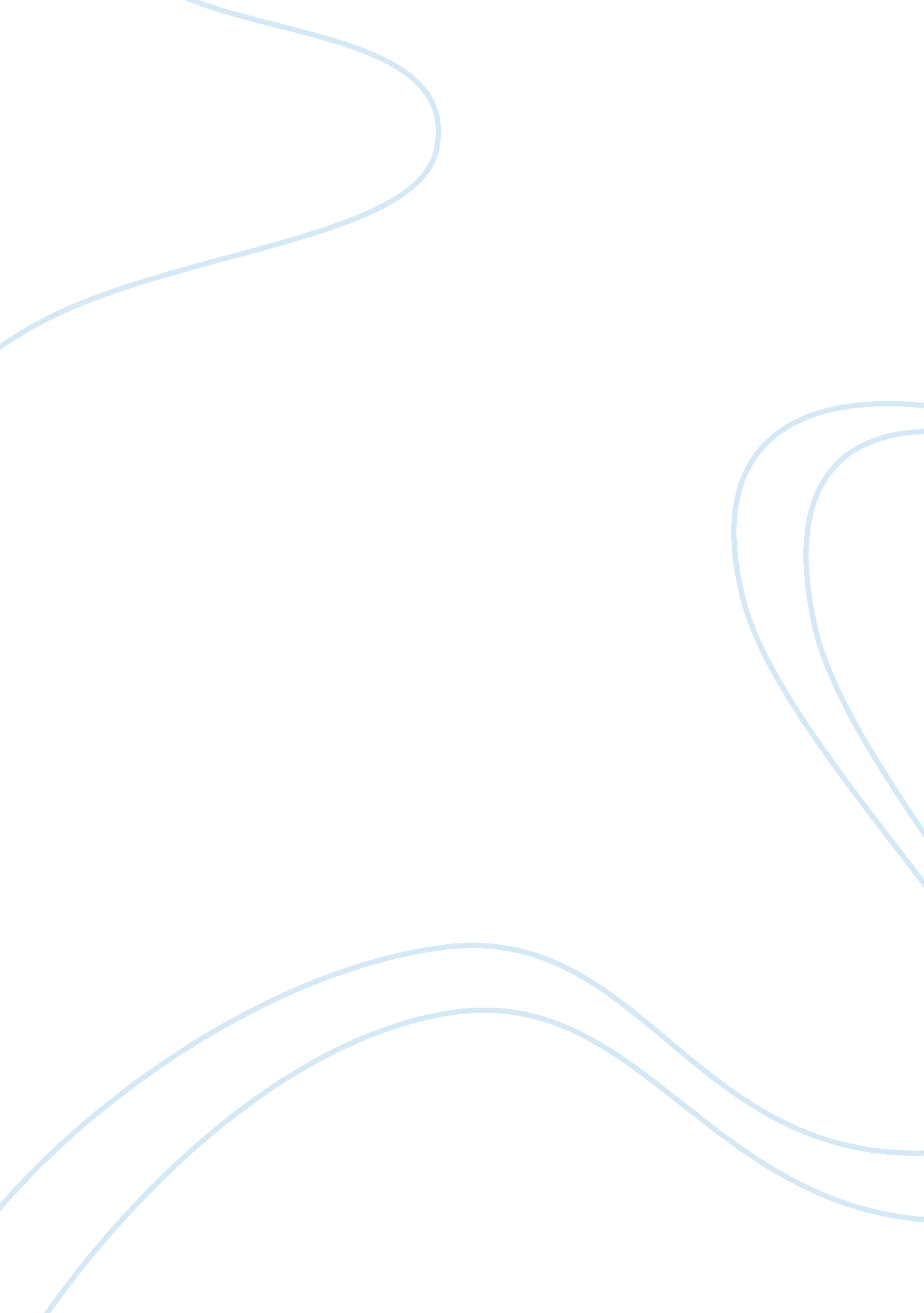 ﻿student politicsProfession, Student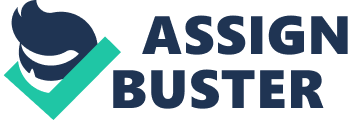 Students are the backbone of the society and if they are not brought up properly, the future of the society will be darkened. Students have nothing to do with the politics of the country and they have to devote their full attention to their physical, mental, intellectual and spiritual growth. Their studies and the method ofeducationin that age went ahead in helping them to grow properly as an asset to the society. The students have full say in their own affairs and the best way of teaching was by discussion. That discussion involved their personal politics and the politics of students' life. Modern critics who are of opinion that students should be kept away from politics forget that our society within organic concepts can only advance. The students are also a part of our society that is our body. Any organ of the body which is undeveloped makes the body cripple and infirm. Thus we can assume that for the betterment of the society, of the welfare of the student community, for the prosperity of the nation and for every lasting peace in the universe, the students should be allowed to have their say in all matters, which concern them. But There is also the dark side of it. It has been seen that the students who actively participate in politics often do not pay attention on their studies. The indiscipline and unrest among the students prove that the modern politics has totally failed to tackle their problems. Needless to say that students' prime duty is to devote much of their time to studies. If this period is wasted by any reason, they will have to face life long problems. They become burden on their families because they do not get any suitable job. Even they fail to grasp basic concept of politics. They have no Understanding of national and international issues because they are not mature enough. Thus neither they become good students nor good politicians. They become the mixture of the two which brings totalfailureto their life. It has also been seen quite after that the students play into the hands of clever politicians. They become tools in their hands. They are in favour of student's participation in politics. They try to use the young blood for the welfare of their own party purposes. This endangers the students' life. As far as the former is concerned, the politicians should understand that to meet their selfish ends, they should not misuse the young blood. They should remember that the coming generation would never pardon them. The first and foremost task of a student to attain excellence in their studies any division during students' life would make than a miserable figure in the society. If he is not well versed in his studies, he would not be able to become a good politician. Therefore the students' participation in politics should be limited only to theacademicinterest and acquisition of knowledge of working of various political systems. The student life must be distinct in order to achieve the best. It must not be mingled with politics. 